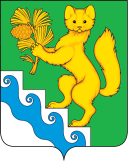 АДМИНИСТРАЦИЯ БОГУЧАНСКОГО РАЙОНАП О С Т А Н О В Л Е Н И Е13.07.2023                                     с. Богучаны                                    № 701-пО внесении изменений в постановление администрации Богучанского района от 26.12.2019 № 1249-п «Об утверждении тарифов на перевозки пассажиров автомобильным транспортом по муниципальным маршрутам регулярных перевозок в границах одного сельского поселения, в границах двух и более поселений, находящихся в границах Богучанского района»В соответствии с ч. 2 ст. 11, ч. 1 ст. 15 Федерального закона от 13.07.2015 № 220-ФЗ «Об организации регулярных перевозок пассажиров и багажа автомобильным транспортом и городским наземным электрическим транспортом в Российской Федерации и  внесении изменений в отдельные законодательные акты Российской Федерации», приказом Министерства тарифной политики Красноярского края от 24.12.2019 № 2-т «Об установлении предельных тарифов на регулярные перевозки пассажиров и багажа автомобильным транспортом по межмуниципальным и муниципальным маршрутам в пригородном и междугородном сообщениях в местностях, приравненных к районам Крайнего Севера Красноярского края», приказом Министерства тарифной политики Красноярского края от 10.07.2023 № 21-т «Об установлении предельного тарифа на регулярные перевозки пассажиров и багажа автомобильным транспортом по муниципальным маршрутам регулярных перевозок в городском сообщении на территории Красноярского края в районах Крайнего Севера и приравненных к ним местностях, за исключением г.Норильска, г.Дудинки», пп. 6 ч. 1 ст. 15 Федерального закона от 06.10.2003 № 131-ФЗ «Об общих принципах организации местного самоуправления в Российской Федерации», руководствуясь ст. 7, 43, 47 Устава Богучанского района Красноярского края, ПОСТАНОВЛЯЮ:Внести изменение в постановление  администрации Богучанского района от 26.12.2019 № 1249-п «Об утверждении тарифов на перевозки пассажиров автомобильным транспортом по муниципальным маршрутам регулярных  перевозок в границах одного сельского поселения, в границах двух и более  поселений, находящихся в границах Богучанского района»  (далее – Постановление) следующего содержания:- в преамбуле Постановления слова ««приказом Министерства тарифной политики Красноярского края от 20.12.2021 № 23-т «Об установлении предельного тарифа на регулярные перевозки пассажиров и багажа автомобильным транспортом по муниципальным маршрутам регулярных перевозок в городском сообщении на территории Красноярского края в районах Крайнего Севера и приравненных к ним местностях, за исключением г.Норильска, г.Дудинки»и» заменить словами «приказом Министерства тарифной политики Красноярского края от 10.07.2023 № 21-т «Об установлении предельного тарифа на регулярные перевозки пассажиров и багажа автомобильным транспортом по муниципальным маршрутам регулярных перевозок в городском сообщении на территории Красноярского края в районах Крайнего Севера и приравненных к ним местностях, за исключением г.Норильска, г.Дудинки»;- приложение № 1 к Постановлению читать в новой редакции, согласно приложению № 1 к данному постановлению.Контроль за исполнением данного постановления возложить на первого заместителя Главы Богучанского района В.М. Любима.Настоящее постановление вступает в силу со дня, следующего за днем опубликования в Официальном вестнике Богучанского района и распространяется на правоотношения, возникшие 01.08.2023 года.Приложение № 1                                                                                    к постановлению администрации                                                                                                         Богучанского района                                                                                         от «13» 07. 2023 № 701-пПриложение № 1                                                                                    к постановлению администрации                                                                                                         Богучанского района                                                                                                    от 26.12.2019 № 1249-пПредельные тарифы на регулярные перевозки пассажиров автомобильным транспортом по муниципальным маршрутам регулярных перевозок в границах одного сельского поселения, а также в границах двух и более поселений, находящихся в границах Богучанского района Красноярского краяГлава Богучанского районаА.С. Медведев№ п/пВид сообщения муниципальных маршрутов регулярных перевозокПредельный тариф, руб.1231.Городское сообщение, руб.34,002.Пригородное сообщение, руб./пасс.км3,043.Междугородное сообщение, руб./пасс.км.4,00